Algemene gegevensContactgegevens OrganisatorBVBA De KindervillaDorpsstraat 869800  Astene-DeinzeTel. 09/3280373Ondernemingsnummer 0649 742 325Email : info@dekindervilla.be en nele.vanderbrugghen@telenet.beWebsite : www.dekindervilla.beContactgegevens kinderopvanglocatie De KindervillaDorpsstraat 869800  DeinzeTel. 09/3280373info@dekindervilla.beContactgegevens in NoodDorpsstraat 869800    DeinzeTelefoon : 09/328 03 73info@dekindervilla.be ofnele.vanderbrugghen@telenet.beDe kindervilla staat open voor baby’s en peuters tot 3 jaar.Contactgegevens Kind en GezinKind en Gezin, Agentschap opgroeienHallepoortlaan 271060 BrusselTelefoon kind en gezin-lijn : 078 150 100Of via het contactformulier op de website van kind en gezinhttp://www.kindengezin.be/formulieren/contact.jspOpeningsurenVan maandag tot vrijdagVan 7u00 tot 19u00Indien andere uren op aanvraagOpvangprijs        Volle dag :         Voor een volle dag in De Kindervilla betaald u 35€  per dag                 Halve dag ( minder dan 5 uur)Voor een halve dag in De Kindervilla betaald u 25€ per halve   dagdeel                1 maaltijd inbegrepen ( middageten of fruitpap)                                            Extra maaltijd   2€        Jullie hebben recht op een kinderopvang toeslag.                                   Broer of zus samen in het kinderdagverblijf is 10% korting voor het jongste kindje.Inbegrepen in de prijs: Luiers, verzorgingsproducten, middagmaal, fruitpap of boterhammetje , verzekering en knutselgerief.  Indien jullie met herbruikbare pampers willen werken is dit voor ons geen probleem. Jullie brengen dan elke dag een voorraad pampers mee en een afsluitbare tas om die in te bewaren tot de baby opgehaald wordt.  Er kan wel geen korting toegekend worden op de dagprijs.In de Kindervilla werken we niet met voorrangsregels.Wij hebben een verzekering via AG- insurance ( Polisnummer 4664217) met hoofdzetel te brusselAG-insuranceEmile Jacqmainlaan 531000 BrusselVolgende verzekeringen zijn door ons afgesloten:Burgerlijke aansprakelijkheid voor de schade die veroorzaakt wordt bij de uitbating van de kinderopvangVerzekering voor lichamelijke ongevallen van de opgevangen kinderenVerzekering voor lichamelijke ongevallen van ons personeelBrandverzekering van het gebouwMaaltijdenHet middageten en de fruitpap  zijn gevarieerd en worden bij ons vers bereid.  We proberen zoveel mogelijk met de groenten en het fruit van het seizoen  te werken.  Indien uw kind iets niet mag eten omwille van allergie of een andere cultuur, dan wordt daar strikt rekening mee gehouden en gelieve dit zeker door te geven.Peuters kunnen ’s morgens bij ons eigen boterhammetjes opeten. Van thuis meegebracht.  Dit tot 8:30.Met vragen over allergenen in de maaltijden, kunt u altijd bij ons terecht.AlgemeenBij het inschrijven wordt een waarborg gevraagd van 300€.  Dit is de enige zekerheid op een plaats. De waarborg mag gestort worden op rekeningnummer BE67 0017 8155 9287.  De waarborg krijg je terug als het contract ten einde loopt en alle rekeningen zijn voldaan en het opvangplan in gevolgd.  Het terugstorten van de waarborg kan op 2 manieren gebeuren.  Ofwel wordt op de laatste opvangdag het volledige bedrag teruggestort, ofwel wordt een aantal weken ervoor al niet meer aangerekend en wordt op de laatste opvangdag alles verrekend en wordt het restbedrag betaald.  De ouders zijn vrij te kiezen hoe ze terugbetaald willen worden.Indien er een kindje op komst is die ook bij ons gaat starten in de opvang wordt de waarborg overgezet naar de baby en niet teruggestort.Indien u  na het betaling van de waarborg toch besluit om jullie kindje niet bij ons te brengen, wordt de waarborg niet teruggestort.   Indien door medische redenen de opvang niet doorgaat wordt de waarborg wel teruggestort.We vragen dat de kindjes minimaal 3 dagen per week naar de opvang komen, dit voor de gewenning van uw kind.Als het kindje al naar de opvang komt,  kan het opvanggezin  ten allen tijde het contract verbreken, dit met een vooropzeg van 2 maand.  Ook de kindervilla kan het contract verbreken als de samenwerking niet goed verloopt.  Het opvanggezin krijgt ook hier  2 maand de tijd om een nieuwe opvang te zoeken. Indien er door het opvanggezin grote nalatigheden gebeuren, zoals niet betalen van de opvangdagen, dan kan door de Kindervilla een schadevergoeding aangerekend worden en het contract verbroken worden.  De schadevergoeding wordt berekend in verhouding met de schade.Bij een wijziging in het huishoudelijk reglement te nadele van de ouders, hebben de ouders 2 maand na kennisname de tijd om het contract te verbreken zonder enige opzegtermijn.  Een wijziging in het huishoudelijk reglement wordt schriftelijk meegedeeld en we vragen van iedereen een handtekening voor ‘ontvangst en kennisneming’Indien door de Kindervilla grote tekortkomingen gebeuren, of grote fouten worden gemaakt, dan kan de opvang meteen worden stopgezet.  Indien de vergunning door Kind en Gezin wordt stopgezet kan de opvang ook meteen worden stopgezet.De betaling gebeurt wekelijks en kan met bankcontact of payconiq.Tijdens het verblijf in de kindervilla heeft het opvanggezin vrije toegang tot de kindervilla.  Wegens hygiënische redenen houden we er jullie wel aan zonder schoeisel de leefruimtes te betreden.  Ook moet er rekening gehouden worden met de andere kinderen in de opvang.Bij het brengen ’s morgens vragen we het afgeven zo kort mogelijk te houden, dit in het belang van uw kind.  Wij maken graag tijd vrij om bij het afhaalmoment de dag te overlopen.Dagen en uren opgegeven bij aanvang van de opvang dienen worden gerespecteerd.  Dit om overbezetting tegen te gaan.  Indien plaats kan een extra dag aangevraagd worden.  Indien er dagen wegvallen en wij niet op de hoogte gebracht worden, zal de volledige dag aangerekend worden.Bij ziekte wordt De Kindervilla op de hoogte gebracht tussen 7u00 en 8u30.  Er wordt steeds een doktersattest gevraagd.  Bij het ontbreken van een doktersattest wordt een volledige dag aangerekend of kan een respijtdag ingezet worden.De visie ( doelstelling en strategie) over het pedagogisch beleid.Het is onze overtuiging om het kind centraal te stellen in ons kinderdagverblijf.  Daarom richten we onze focus op het begeleiden van de kinderen in de beginfase van hun leven.  We geven de kindje de nodige aandacht en proberen ze te motiveren door het creëren van activiteiten aangepast aan hun leefwereld en hun kunnen, bijvoorbeeld de kleuren; leren tellen tot 10; vele dieren en hun geluiden; …Dit mag echter niet beletten dat de kinderen ook de tijd en de ruimte krijgen om zelfstandig hun leefwereld te ontdekken. Dit kan zowel binnen en buiten met aangepast spelmateriaal.We willen dat ze klaar zijn om op een gepaste manier te starten met de kleuterklas.  Daarom is er in samenwerking met de kleuterjuf van de instapklas ( van de nabijgelegen school) een boekje gemaakt  waar de vereiste kennis om te starten in de klas op een speelse manier weergegeven wordt. Dit boekje wordt meegegeven met uw kindje voor hij start in de instapklas.Op regelmatige basis wordt het welbevinden en de betrokkenheid bekeken en in het dagelijkse mailtje meegegeven.De visie (doelstelling en strategie) over de betrokkenheid/ participatie van gezinnen.Wij zijn er ons van bewust dat de kinderen een heel belangrijke periode van hun leven bij ons zullen doorbrengen.   Daarom willen we de andere gezinsleden nauw betrekke n bij dit traject.Dit doen we door dagelijks een kort verslag te maken voor elke baby/ peuter.  Hierbij wordt beschreven hoe uw kindje zijn dag was.   Dit wordt  bij het naar huis gaan doorgemaild.  Eveneens nemen we voldoende tijd om u bij het afhalen te informeren over de gebeurtenissen van de dag.Over verschillende pedagogische thema’s  (zoals zindelijkheidstraining, jas aandoen, straffen, aanpak bijten,…) wordt in overleg gegaan met de ouders.  Dit zodat de aanpak thuis en bij ons hetzelfde is.Elk jaar voorzien we minstens één gelegenheid waarbij alle kinderen en hun familie ( ouders en broers/zussen) samen in ons kinderdagverblijf uitgenodigd worden om op een informele manier eens  samen te komen.  Hierdoor bieden we de gezinnen  de mogelijkheid om met ons en met andere gezinnen hun ervaring en mening te delen.Gedurende de periode dat uw kindje naar de opvang komt wordt één  keer een enquête meegeven om een anonieme beoordeling te geven.BoetesIndien het kind te laat wordt afgehaald zal een boete worden aangerekend van 15€ per begonnen kwartier.  Wij hebben wel begrip voor overmacht door de spoorwegen en door plotse weersveranderingen.  Graag worden we wel op de hoogte gebracht van laattijdigheid.Jullie krijgen elke maand een overzichtsfactuur van de weekbetalingen en in jaarlijks een fiscaal attest.  Indien er een extra exemplaar moet gemaakt worden, wordt een administratieve kost aangerekend van 10€.Het kwaliteitshandboek is terug te vinden op onze website.VerlofregelingGelieve het groot verlof ( meer dan een week) een maand voordien door te geven.Losse dagen dienen een week  op voorhand gemeld te worden.Jullie krijgen bij 5/5  opvang 30 respijtdagen extra , bij 4/5 opvang 24 respijtdagen en bij 3/5 opvang 18 respijtdagen.  Die zijn vrij te kiezen.  Indien uw kindje maar halve dagen naar ons kinderdagverblijf komt, dan wordt het aantal respijtdag ook gehalveerd.Voor mensen in het onderwijs begrijpen we dat de opvangregeling in vakanties anders zal zijn dan tijdens het schooljaar.  Tijdens de kerstvakantie, paasvakantie en de grote vakantie vragen we uw kindje 2 dagen per week aanwezig te zijn.  Tijdens de krokusvakantie en de herfstvakantie mag uw kindje thuisblijven.De Kindervilla sluit zijn deuren niet tijdens het groot verlof.   Wij zijn enkel alle officiële feestdagen gesloten.  Op kerstvond en oudjaar zijn we uitzonderlijk toe om 17:00.  De feestdagen worden het ganse jaar uitgehangen aan ons prikbord.VerzorgingWe vragen de ouders het kind gewassen en gekleed naar de opvang te brengen.  Het dragen van juwelen is op eigen verantwoordelijkheid.De Kindervilla kan niet aansprakelijk gesteld worden voor de schade en verlies van persoonlijke dingen.Het meebrengen van speelgoed van thuis wordt ten zeerste afgeraden om conflicten tussen de kinderen te vermijden.  Indien er toch speelgoed wordt meegebracht, wordt het door ons in zijn of haar vakje gestopt en bij het afhalen terug meegegeven.  Wij staan niet in voor het verlies of stukgaan  van het meegebrachte speelgoed.Het kindje wordt uitsluitend toevertrouwd aan de ouders.  Wanneer jullie kind door iemand anders wordt opgehaald, gelieve dit op voorhand te melden en, de naam door te geven.  Dit uit veiligheidsoverwegingen.  Indien niet vermeld is dat er iemand anders jullie kindje komt halen, worden jullie opgebeld met dfe vraag of het kindje meegegeven mag worden.Voor het kindje definitief start, vragen we een wenmoment ( ongeveer 5 uur) te voorzien.  Dit om uw kindje te laten wennen aan de nieuwe omgeving, andere geluiden en geuren. Gedurende de eerste weken dat uw baby naar ons kinderdagverblijf komt wordt er nauw samengewerkt tussen de kinderbegeleiders en de ouders.  We proberen zoveel mogelijk de thuissituatie na te bootsen, om de overgang van thuis naar het kinderdagverblijf gemakkelijker te maken.  De ouders mogen  over de middag gerust bellen om te informeren hoe hun kindje het maakt.  Bij de overgang van melkvoeding naar vaste voeding wordt dit ook in overleg met de ouders gedaan.  Alles wordt meegedeeld in het dagelijkse mailtje die ’s avonds naar de ouders worden gestuurd.Dit wenmoment wordt niet aangerekend .  Dan krijgen jullie van ons een inlichtingenfiche mee om  wat gegevens over jullie kindje in te vullen .  Jullie kunnen dan ook volgend gerief meebrengen Voldoende reservekledij te zorgenEen eigen vertrouwde knuffel die in de opvang mag blijven Een fopspeen die in de opvang mag blijvenEen eigen koortsthermometerVoor baby’s 2 flesjes en melkpoeder of wat moedermelk die bij ons in de diepvries kan blijven.Verplaatsingen.Tijdens het verblijf van uw kindje in ons kinderdagverblijf gaan wij niet op uitstap.  Wij blijven altijd op het domein van De Kindervilla.PrivacywetgevingDe Kindervilla heeft verschillende persoonsgegevens van het gezin nodig voor haar opvangactiviteiten.De Persoonsgegevens van de kinderen worden gebruikt voorDe klanten administratie;De facturatie;De naleving van de vergunningsvoorwaarden voor kinderopvang;De ontwikkeling van het beleid;De boekhouding;We verwerken jouw persoonsgegevens in het kader  van artikel 24 van het decreet van 20 april 2012 houdende de organisatie van kinderopvang van baby ’s en peuters.  Hierin staat welke gegevens we nodig hebben.De Recht van het gezin.Je kan de gegevens van jou of je kind op elk moment inkijken, verbeteren, laten verwijderen of de verwerking ervan laten beperken.Je kan een kopie van je persoonsgegevens vragen.Als je verandert van opvang, kan je vragen om jouw gegevens door te geven aan een nieuwe kinderopvanglocatie.Stuur daarvoor een mail naar info@dekindervilla.be of nele.vanderbrugghen@telenet.beJe gegevens worden vernietigd wanneer ze niet meer noodzakelijk zijn voor de naleving van de toepasselijke regelgevingWe verbinden ons ertoe om de veiligheid en het vertrouwelijk karakter van de persoonsgegevens te waarborgen.  Deze verwerking gebeurt conform de Europese privacywetgeving, de Algemene Verordening Gegevensbescherming van 25 mei 2016.  Dit geldt zowel voor de verwerking door onze opvang als door onze mogelijke onderaannemers ( bv. Een IT- bedrijf ) die deze persoonsgegevens verwerken.  Ook onze medewerkers zijn op de hoogte van de privacyregels.Als dit noodzakelijk is voor de hoger vermelde doelen, worden je persoonsgegevens doorgegeven aan Kind en Gezin, Zorginspectie, onze boekhouder, de pedagogisch ondersteuner.De privacy verplichtingen zijn opgelegd door Europa.  Kind en Gezin is geen expert in deze regelgeving.  Voor mee info kan je terecht bij de Privacy-commissie.Ziekte, koorts en medicatiebeleidBij ons wordt het ziektebeleid van K&G gevolgd.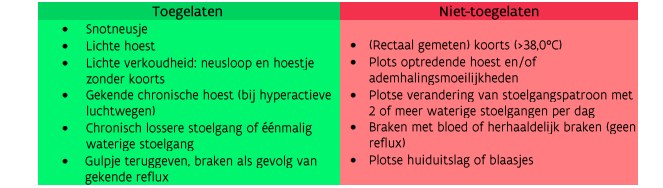 Als de kinderen door ziekte niet meer kunnen deelnemen aan de activiteiten worden de ouders gecontacteerd om het kind te komen afhalen.De ouders worden door ons gecontacteerd via de telefoon met de vraag om het kindje zo snel mogelijk te komen halen.Wij dienen bij koorts hoger dan 38.5° eenmalig een koortswerend middel toe.Indien er op vraag van de ouders een koortswerend middel moet toegediend worden, vragen we de ouders daar schriftelijk toestemming voor.Indien uw kind antibiotica of andere medicatie moeten nemen op doktersvoorschrift, vragen we een doktersattest waar de hoeveelheid en  het aantal dagen vermeld zijn.Bij het toedienen van medicatie zonder voorschrift ( op vraag van de ouders) wordt daar schriftelijk toestemming gegeven door de ouders.Bij een ongeval worden de ouders telefonisch verwittigd en dienen we de eerste zorg toe.  Indien nodig wordt de huisarts of ambulance verwittigd.We volgen hiervoor strikt de stappen van de crisisprocedure.  Achteraf wordt de verzekering verwittigd.Verwijzing aanwezigheidsregister en inlichtingenfiche.Inlichtingenfiche artikel BVR 22/11/13De organisator heeft, met het oog op  de veiligheid van de kinderen een actuele inlichtingenfiche waarin de volgende bepalingen zijn opgenomen, waarvoor de contracthouder toestemming heeft om ze te verwerken in het kader van de naleving van de voorwaarden van dit besluit: De identificatiegegevens  va, het kind en het gezin;De bereikbaarheidsgegevens van het gezin en de behandelende arts;De specifieke aandachtspunten, onder meer over de gezondheid of de manier van omgaan met het kind;De personen die het kind komen ophalen.De inlichtingenfiche kan alleen, en op elk moment, geraadpleegd worden door :De organisator, in geval va aantoonbare noodzakelijkheid;De verantwoordelijke;Elke kinderbegeleider, voor elk kind dat hij begeleid;De toezichthouder;Het agentschap;De gezinnen, voor hun eigen kind.Aanwezigheidsregister artikel 38 BVR22/11/13De organisator zorgt voor een aanwezigheidsregister dat aanwezig is in de kinderopvanglocatie en dat per kinderopvang dag de aankomst- en vertrektijd van elk opgevangen kind van de afgelopen twaalf maanden vermeld.  De gezinnen bevestigen elektronisch de geregistreerde aanwezigheden van hun kind.Modaliteit en wijzigingen.Als er wijzigingen in het huishoudelijk reglement gebeuren, wordt dit aan alle ouders meegegeven om te overlopen.  Ook worden alle vragen in verband met de wijzigingen beantwoord.  Indien jullie niet akkoord gaan met de wijzigingen krijgen jullie 2 maand opzeg.  De wijzigingen gaan 2 maand na het uitbrengen in.  Indien er prijsstijgingen zijn, is dit altijd voor nieuwe ouders, maar niet voor reeds bestaande contracten. Veranderingen worden ook uitgehangen aan het prikbord zodat iedereen die zeker kan lezen.AttestenHet kinderdagverblijf staat onder toezicht van K&G. De vereiste fiscale attesten zullen aan de ouders ten gepaste tijde overhandigd worden. Suggesties en klachtenSuggesties en opbouwende kritiek zijn steeds welkom, wij leren ook graag bij.  Ook met klachten kunt u steeds eerst bij ons terecht.  We trachten een open sfeer te creëren waar communicatie belangrijk is.  Bij het ontvangen van een klacht wordt de uitgeschreven klachtenprocedure gevolgd.De Kindervilla; Dorpsstraat 86; 9800 Deinze.info@dekindervilla.be09/328 03 73 Wel vragen naar de verantwoordelijke.Met klachten en opmerkingen kan u ook terecht bij de klachtendienst van K&GKind en gezin, agentschap opgroeienHallepoortlaan 271060 Brussele-mail: klachtendienst@kindengezin.beTel: 02533 14 14                                                                   Versie 02/11/2022